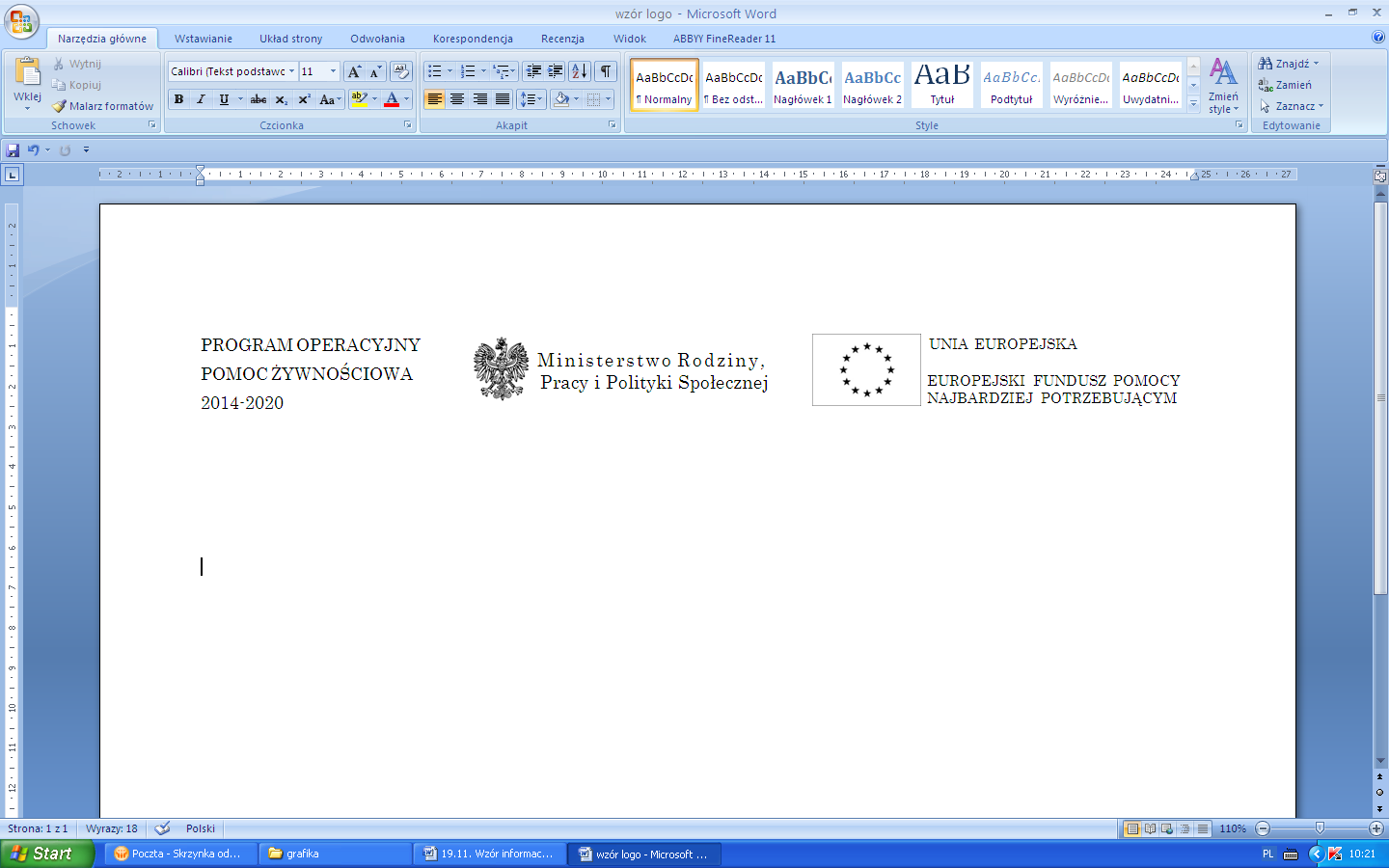 	Pieczątka parafii.Ewidencja wydania artykułów spożywczych w formie paczek żywnościowych osobom najbardziej potrzebującym w ramach Programu Operacyjnego Pomoc Żywnościowa 2014-2020 współfinansowanego z Europejskiego Funduszu Pomocy Najbardziej Potrzebującym Podprogram 2016Łączna liczba osób objętych pomocą w formie paczek żywnościowych …………………..Łączna liczba osób objętych pomocą w formie paczek żywnościowych …………………..Łączna liczba osób objętych pomocą w formie paczek żywnościowych …………………..Łączna liczba osób objętych pomocą w formie paczek żywnościowych …………………..Łączna liczba osób objętych pomocą w formie paczek żywnościowych …………………..Łączna liczba osób objętych pomocą w formie paczek żywnościowych …………………..Łączna liczba osób objętych pomocą w formie paczek żywnościowych …………………..Łączna liczba osób objętych pomocą w formie paczek żywnościowych …………………..Łączna liczba osób objętych pomocą w formie paczek żywnościowych …………………..Łączna liczba osób objętych pomocą w formie paczek żywnościowych …………………..Łączna liczba wydanych paczek żywnościowych …………………..Łączna liczba wydanych paczek żywnościowych …………………..Łączna liczba wydanych paczek żywnościowych …………………..Łączna liczba wydanych paczek żywnościowych …………………..Łączna liczba wydanych paczek żywnościowych …………………..Łączna liczba wydanych paczek żywnościowych …………………..Łączna liczba wydanych paczek żywnościowych …………………..Oświadczam, że wydanie  żywności w ramach POPŻ nie było uwarunkowane wniesieniem opłat ani uzależnione od jakichkolwiek świadczeń na rzecz OPL/OPR przez osobę potrzebującą.Oświadczam, że wydanie  żywności w ramach POPŻ nie było uwarunkowane wniesieniem opłat ani uzależnione od jakichkolwiek świadczeń na rzecz OPL/OPR przez osobę potrzebującą.Oświadczam, że wydanie  żywności w ramach POPŻ nie było uwarunkowane wniesieniem opłat ani uzależnione od jakichkolwiek świadczeń na rzecz OPL/OPR przez osobę potrzebującą.Oświadczam, że wydanie  żywności w ramach POPŻ nie było uwarunkowane wniesieniem opłat ani uzależnione od jakichkolwiek świadczeń na rzecz OPL/OPR przez osobę potrzebującą.Oświadczam, że wydanie  żywności w ramach POPŻ nie było uwarunkowane wniesieniem opłat ani uzależnione od jakichkolwiek świadczeń na rzecz OPL/OPR przez osobę potrzebującą.Oświadczam, że wydanie  żywności w ramach POPŻ nie było uwarunkowane wniesieniem opłat ani uzależnione od jakichkolwiek świadczeń na rzecz OPL/OPR przez osobę potrzebującą.Oświadczam, że wydanie  żywności w ramach POPŻ nie było uwarunkowane wniesieniem opłat ani uzależnione od jakichkolwiek świadczeń na rzecz OPL/OPR przez osobę potrzebującą.Oświadczam, że wydanie  żywności w ramach POPŻ nie było uwarunkowane wniesieniem opłat ani uzależnione od jakichkolwiek świadczeń na rzecz OPL/OPR przez osobę potrzebującą.Oświadczam, że wydanie  żywności w ramach POPŻ nie było uwarunkowane wniesieniem opłat ani uzależnione od jakichkolwiek świadczeń na rzecz OPL/OPR przez osobę potrzebującą.Oświadczam, że wydanie  żywności w ramach POPŻ nie było uwarunkowane wniesieniem opłat ani uzależnione od jakichkolwiek świadczeń na rzecz OPL/OPR przez osobę potrzebującą.Oświadczam, że wydanie  żywności w ramach POPŻ nie było uwarunkowane wniesieniem opłat ani uzależnione od jakichkolwiek świadczeń na rzecz OPL/OPR przez osobę potrzebującą.Oświadczam, że wydanie  żywności w ramach POPŻ nie było uwarunkowane wniesieniem opłat ani uzależnione od jakichkolwiek świadczeń na rzecz OPL/OPR przez osobę potrzebującą.Oświadczam, że wydanie  żywności w ramach POPŻ nie było uwarunkowane wniesieniem opłat ani uzależnione od jakichkolwiek świadczeń na rzecz OPL/OPR przez osobę potrzebującą.Oświadczam, że wydanie  żywności w ramach POPŻ nie było uwarunkowane wniesieniem opłat ani uzależnione od jakichkolwiek świadczeń na rzecz OPL/OPR przez osobę potrzebującą.Oświadczam, że wydanie  żywności w ramach POPŻ nie było uwarunkowane wniesieniem opłat ani uzależnione od jakichkolwiek świadczeń na rzecz OPL/OPR przez osobę potrzebującą.Oświadczam, że wydanie  żywności w ramach POPŻ nie było uwarunkowane wniesieniem opłat ani uzależnione od jakichkolwiek świadczeń na rzecz OPL/OPR przez osobę potrzebującą.Oświadczam, że wydanie  żywności w ramach POPŻ nie było uwarunkowane wniesieniem opłat ani uzależnione od jakichkolwiek świadczeń na rzecz OPL/OPR przez osobę potrzebującą.Oświadczam, że wydanie  żywności w ramach POPŻ nie było uwarunkowane wniesieniem opłat ani uzależnione od jakichkolwiek świadczeń na rzecz OPL/OPR przez osobę potrzebującą.Oświadczam, że wydanie  żywności w ramach POPŻ nie było uwarunkowane wniesieniem opłat ani uzależnione od jakichkolwiek świadczeń na rzecz OPL/OPR przez osobę potrzebującą. data ………………………………………………   podpis i pieczęć  ………………………………………………………………….. data ………………………………………………   podpis i pieczęć  ………………………………………………………………….. data ………………………………………………   podpis i pieczęć  ………………………………………………………………….. data ………………………………………………   podpis i pieczęć  ………………………………………………………………….. data ………………………………………………   podpis i pieczęć  ………………………………………………………………….. data ………………………………………………   podpis i pieczęć  ………………………………………………………………….. data ………………………………………………   podpis i pieczęć  ………………………………………………………………….. data ………………………………………………   podpis i pieczęć  ………………………………………………………………….. data ………………………………………………   podpis i pieczęć  ………………………………………………………………….. data ………………………………………………   podpis i pieczęć  ………………………………………………………………….. data ………………………………………………   podpis i pieczęć  ………………………………………………………………….. data ………………………………………………   podpis i pieczęć  …………………………………………………………………..Uwaga: ilość paczek liczymy: liczba wydawek x ilość paczekUwaga: ilość paczek liczymy: liczba wydawek x ilość paczekUwaga: ilość paczek liczymy: liczba wydawek x ilość paczeknp.. 4 wydawki x 5 paczek = 20 paczeknp.. 4 wydawki x 5 paczek = 20 paczek